                विधि केंद्र – II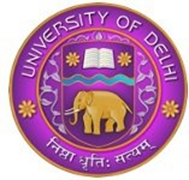 LAW CENTRE – II(विधि संकाय, दिल्ली विश्वविद्यालय) (FACULTY OF LAW, UNIVERSITY OF DELHI)                                                                                                                                                                              Website:www.lc2.du.ac.inPhone No. 011-27667052                                        NOTICE                                                                                                                                       Date:-20.06.2022Interview Round For The Executive Body Of the Placement and Internship CommitteeThis is to inform all the students who have been shortlisted for the interview round scheduled on 22.06.2022 that in case they are unable to attend, they must notify the teacher-convener by dropping a mail at the email id of the teacher- convener stating the reason for their inability to attend the interview on the stipulated date, latest by 2359 hours on 21.06.2022.  Their interviews will be taken on the 23.06.2022  at the 1100 hours in room no.204.  For further details contact the undersigned.Asst Prof. Dr. Parikshet SirohiEmail id - parikshet.sirohi@gmail.comConvenerPlacement and Internship Committee Law Centre-II